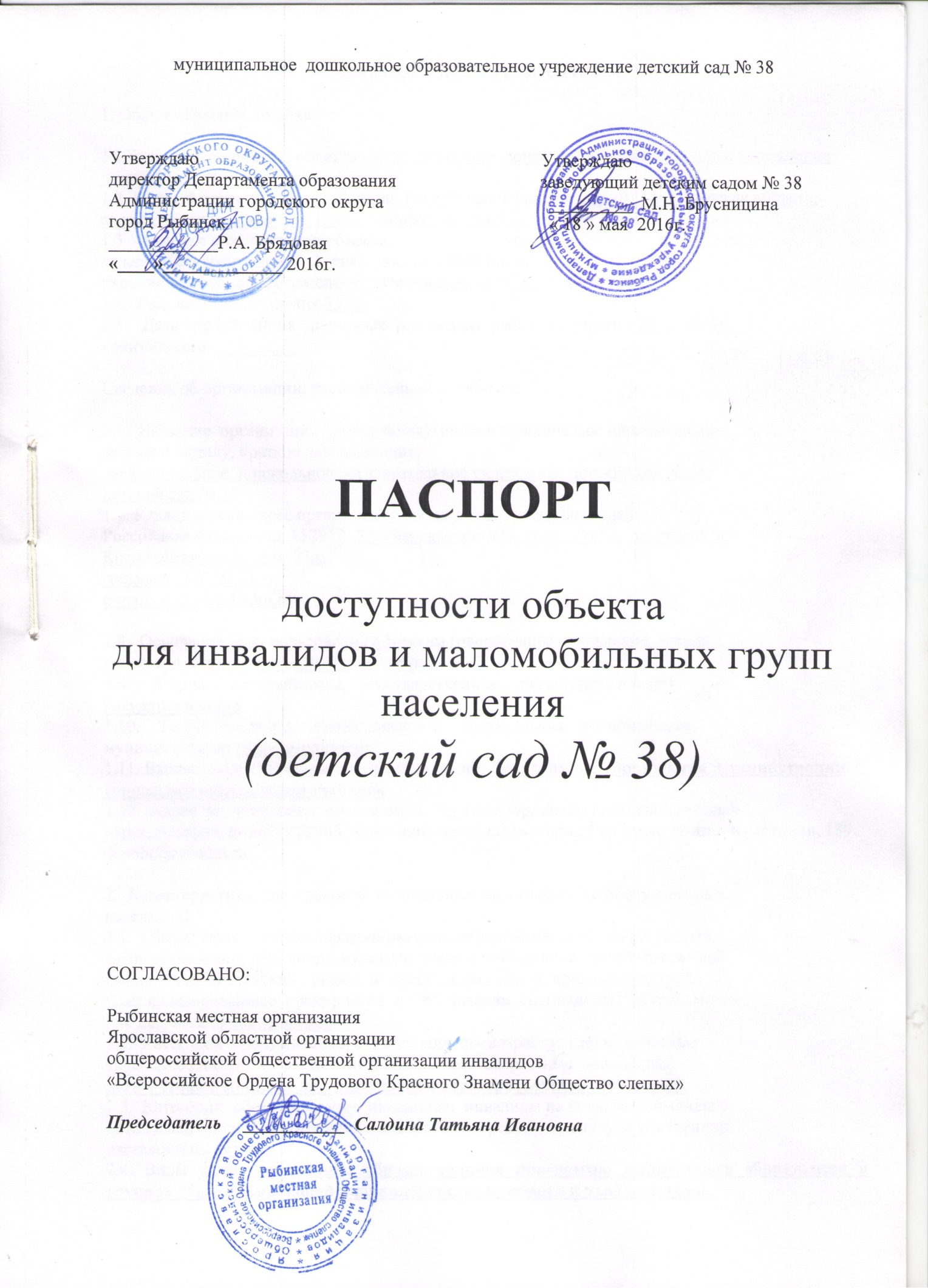 ПАСПОРТ ДОСТУПНОСТИ № 11. Общие сведения об объекте1.1. Вид (наименование) объекта - муниципальное  дошкольное образовательное учреждение детский сад   № 381.2. Полный почтовый адрес объекта:  Российская Федерация, 152912 Ярославская область, город Рыбинск, улица  Зои Космодемьянской , дом23а 1.3. Сведения о размещении объекта:отдельно стоящее здание   2 (два)    этажа  - 1048 кв. м.наличие прилегающего земельного участка (да, нет), 3357  кв. м1.4.  Год  постройки  здания 1977.  1.5.   Дата   предстоящих   плановых  ремонтных  работ:  текущего - 2016, 2017г.капитального ___-______Сведения об организации, расположенной на объекте1.6.  Название  организации (учреждения) (полное юридическое наименование -согласно Уставу, краткое наименование) муниципальное  дошкольное образовательное учреждение детский сад № 38; детский сад № 381.7. Юридический адрес организации (учреждения), телефон, e-mail Российская Федерация, 152912  Ярославская область, город Рыбинск,   улица Зои Космодемьянской,  дом 23а, телефон:  (4855) 21-49-37,e-mail dou38@rybadm.ru1.8.  Основание  для  пользования объектом (оперативное управление, аренда,собственность) оперативное управление1.9.     Форма     собственности    (государственная,    негосударственная)государственная1.10.    Территориальная    принадлежность    (федеральная,   региональная,муниципальная) муниципальная1.11. Вышестоящая организация (наименование) Департамент образования Администрации городского округа город Рыбинск1.12.  Адрес  вышестоящей  организации,  другие координаты (полный почтовыйадрес, телефон, e-mail) 152903, Ярославская область, город Рыбинск, улица  Крестовая, 139, depobr@rybadm.ru2.  Характеристика  деятельности  организации  на  объекте (по обслуживаниюнаселения) 2.1.  Сфера  деятельности (здравоохранение, образование, социальная защита,физическая культура и спорт, культура, связь и информация, транспорт, жилойфонд,   потребительский   рынок  и  сфера  услуг,  места  приложения  труда(специализированные  предприятия  и  организации, специальные рабочие местадля инвалидов) образование 2.2.  Категории  обслуживаемого  населения  по  возрасту:  (дети,  взрослыетрудоспособного    возраста,    пожилые;    все    возрастные    категории)дети с 1года 6 месяцев  до прекращения образовательных отношений.2.3.  Категории  обслуживаемых  инвалидов:  инвалиды на коляске, инвалиды спатологией опорно-двигательного аппарата, по зрению, по слуху, с умственнойотсталостью, нет.2.4. Виды услуг: реализация образовательной программы дошкольного образования в группах общеразвивающей направленности; присмотр и уход за детьми.2.5.  Форма  оказания  услуг:  (на  объекте,  с  длительным  пребыванием,проживанием, на дому, дистанционно) с  пребыванием с 7.00 до 19.00 ежедневно, кроме выходных (суббота, воскресенье) и нерабочих  праздничных дней.2.6.  Плановая  мощность:  посещаемость  (количество обслуживаемых в день),вместимость, пропускная способность 129  детей.2.7.  Участие  в исполнении индивидуальной программы реабилитации инвалида,ребенка-инвалида (да, нет)  нет3. Состояние доступности объекта – условно доступно.3.1.  Путь  следования  к объекту пассажирским транспортом (описать маршрутдвижения с использованием пассажирского транспорта) автобус  №3, № 6,  остановка «школа № 10» . Наличие адаптированного пассажирского транспорта к объекту нет3.2. Путь к объекту от ближайшей остановки пассажирского транспорта:3.2.1. Расстояние до объекта от остановки транспорта 200 метров.3.2.2. Время движения (пешком) 3 минуты.3.2.3.  Наличие  выделенного  от  проезжей части пешеходного пути (да, нет) да.3.2.4.    Перекрестки:    нерегулируемые;    регулируемые,    со   звуковойсигнализацией, таймером; регулируемый.3.2.5.  Информация  на пути следования к объекту: акустическая, тактильная,визуальная; нет.3.2.6.  Перепады  высоты  на  пути (съезды с тротуара): нет3.2.7.Их   обустройство   для   инвалидов   на   коляске:   нет.3.2.8. Доступность услуги для категорий инвалидов вариант «А» - полная доступность всех мест обслуживания; вариант «Б» - локальная доступность входной группы, специально выделенного места обслуживания и пути движения к нему;вариант «В» - обслуживание на дому сотрудниками	бездополнительной платы; вариант « - » - не обслуживаются3.3. Организация доступности объекта для различных категорий инвалидов3.4. Состояние доступности основных структурно-функциональных зон--------------------------------<*> Указывается: ДП - доступно полностью (доступность для всех категорий инвалидов и других маломобильных групп населения); ДЧ - доступно частично (достигаемость мест целевого назначения для отдельных категорий инвалидов); ДУ - доступно условно (организация помощи сотрудниками учреждения (организации) или иной альтернативной формы обслуживания (на дому, дистанционно и др.); Нет - недоступно (не предназначен для посещения инвалидами и другими маломобильными группами населения);<**> указывается худший из вариантов ответа.3.5. ИТОГОВОЕ ЗАКЛЮЧЕНИЕ о состоянии доступности объекта социальной инфраструктуры: Для предоставления услуг в сфере образования муниципальное дошкольное образовательное учреждение детский сад № 38 и территория, прилегающая к зданию условно доступна для инвалидов, кроме инвалидов-колясочников.4. Управленческое решение4.1. Рекомендации по адаптации основных структурных элементов объекта:Категория инвалидовКатегория инвалидовКатегория инвалидовКатегория инвалидовНа кресле - коляскеС поражением опорно – двигательного аппаратаС поражениями зренияС поражениями слуха0000Наименование элементов территории образовательного учрежденияФактическая доступность для инвалидовФактическая доступность для инвалидовФактическая доступность для инвалидовФактическая доступность для инвалидовНаименование элементов территории образовательного учрежденияНа кресле - коляскеС поражением опорно – двигательного аппаратаС поражениями зренияС поражениями слухаТерритория объекта---Входная группа---Пути движения---Зона обслуживания---Санитарно – бытовые помещения---Средства информации и телекоммуникации----N п/пОсновные структурно-функциональные зоныСостояние доступности для основных категорий инвалидов <*>Состояние доступности для основных категорий инвалидов <*>Состояние доступности для основных категорий инвалидов <*>Состояние доступности для основных категорий инвалидов <*>Состояние доступности для основных категорий инвалидов <*>Состояние доступности для основных категорий инвалидов <*>N п/пОсновные структурно-функциональные зоныКдля передвигающихся на креслах-коляскахОс другими нарушениями опорно-двигательного аппаратаСс нарушениями зренияГс нарушениями слухаУс умственными нарушениямиДля всех категорий маломобильных групп населения <**>123456781.Территория, прилегающая к зданию (участок)нетнетДУДУДУнет2.Вход (входы) в зданиенетнетДУДУДУнет3.Путь (пути) движения внутри здания, включая пути эвакуациинетнетДУДУДУнет4.Зона целевого назначения здания (целевого посещения объекта)нетнетДУДУДУнет5.Санитарно-гигиенические помещениянетнетДУДУДУнет6.Система информации и связи (на всех зонах)нетнетДУДУДУнет7.Пути движения к объекту (от остановки транспорта)нетнетДУДУДУнет8.Все зоны и участки <**>нетнетДУДУДУнетN п/пОсновные структурно-функциональные зоныРекомендации по адаптации объекта (вид работы)Рекомендации по адаптации объекта (вид работы)Рекомендации по адаптации объекта (вид работы)Рекомендации по адаптации объекта (вид работы)N п/пОсновные структурно-функциональные зоныне нуждается (доступ обеспечен)ремонт (текущий, капитальный); оснащение оборудованиемИндивидуальное решение с техническими средствами реабилитациитехнические решения невозможны - организация альтернативной формы обслуживания1234561.Территория, прилегающая к зданию (участок)Имеется ровное асфальтовое покрытие перед входом в здание Установка рельефных и силуэтных указателей, перил.--2.Вход (входы) в здание - Установка звуковых, визуальных и тактильных ориентиров - при наличии целевого финансирова-ния ---3.Путь (пути) движения внутри здания, включая пути эвакуации----4.Зона целевого назначения здания (целевого посещения объекта)Просторные помещения с ровным поломУстановка звуковых, визуальных и тактильных ориентиров. При наличии целевого финансирова-ния - Приобрете-ние одноместных столов для детей-инвалидов. При наличии целевого финансирова-ния --5.Санитарно-гигиенические помещения--Установка рельефных и цветовых опознавательных знаков. При наличии целевого финансирова-ния --6.Система информации и связи (на всех зонах)Наличие телефонной точки на первом этаже в доступном месте._Обеспечение радиосвязи, домофона на групповых и административных дверях.При наличии целевого финансирова-ния --7.Пути движения к объекту (от остановки транспорта)_Ремонт тротуаров,асфальтирова-ние дороги.При наличии целевого финансирова-ния -.Установка звуковых, визуальных и тактильных ориентиров. При наличии целевого финансирова-ния -_